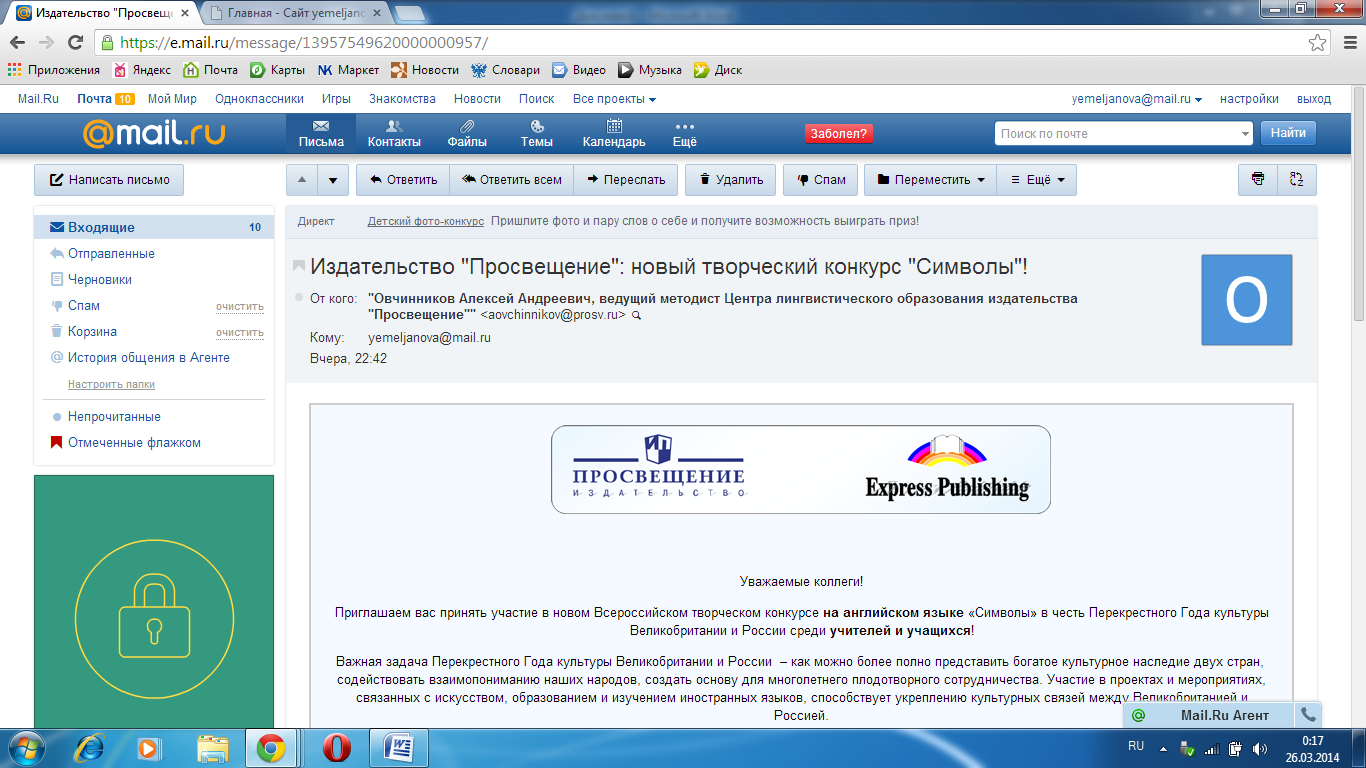 Уважаемые коллеги!Приглашаем вас принять участие в новом Всероссийском творческом конкурсе на английском языке «Символы» в честь Перекрестного Года культуры Великобритании и России среди учителей и учащихся!Важная задача Перекрестного Года культуры Великобритании и России  – как можно более полно представить богатое культурное наследие двух стран,  содействовать взаимопониманию наших народов, создать основу для многолетнего плодотворного сотрудничества. Участие в проектах и мероприятиях, связанных с искусством, образованием и изучением иностранных языков, способствует укреплению культурных связей между Великобританией и Россией.Конкурс «Символы»  проводится издательством «Просвещение» совместно с британским издательством “Express Publishing” с 01 апреля по 30 апреля 2014 года.ПРАВИЛА КОНКУРСА:В конкурсной теме «Символы» официальной группы Издательства на сайте «Вконтакте» нужно скачать и распечатать файл с нарисованным шаблоном сердца. Шаблон будет доступен 01 апреля;Нарисовать внутри сердца 10 символов: 5 символов Великобритании и 5 символов России, которые сближают наши страны. Рисунок не должен содержать надписей. В анкете в специальной графе на АНГЛИЙСКОМ языке необходимо пояснить, почему были выбраны именно эти символы (не более 10 предложений);Отсканировать рисунок;Загрузить рисунок в специальный фотоальбом «Вконтакте»;Заполнить и отправить анкету на конкурсный адрес prosvcontests@gmail.com. Анкету можно будет скачать в конкурсной теме «Символы», начиная с 01 апреля.Все участники конкурса получат электронный сертификат об участии. 
Перед участием в конкурсе ВНИМАТЕЛЬНО ознакомьтесь с условиями участия.

УСЛОВИЯ УЧАСТИЯ
1. Конкурс проводится с 01 апреля по 30 апреля 2014 года.2. 30 апреля 2014 года в 23:59 по московскому времени конкурсный альбом будут закрыты для загрузки рисунков. 
3. Рисунки принимаются в форматах *jpg, *jpeg, *png или *gif, которые поддерживаются сайтом «ВКонтакте».
4. К участию допускаются рисунки, размещенные ТОЛЬКО в конкурсном альбоме. Рисунки, отправленные на конкурсный адрес вместе с анкетой, НЕ РАССМАТРИВАЮТСЯ.5. В анкете в специальной графе необходимо на АНГЛИЙСКОМ языке пояснить, почему были выбраны именно те символы, которые нарисованы (не более 10 предложений). В конкурсе будет рассматриваться не только рисунок, но и пояснение в анкете.
6. ОДИН участник имеет право разместить только ОДИН рисунок.
7. Участником может стать учитель, один ученик (любой ступени обучения) или группа учеников.
8. Именной электронный сертификат участнику будет высылаться по адресу электронной почты, указанному в анкете, в течение 7 рабочих дней после завершения конкурса.
9. В именном электронном сертификате будут указаны ФИО участника и учителя (наставника), если учителю (наставнику) необходим сертификат.
10. Победители будут определены жюри и награждены памятными подарками. В качестве жюри выступают эксперты британского издательства «Экспресс Паблишинг».11. Размещая свою работу в конкурсном альбоме группы, участник автоматически передает право ее использования на других интернет-ресурсах издательства «Просвещение» в некоммерческих целях.С нетерпением ждем ваших работ!